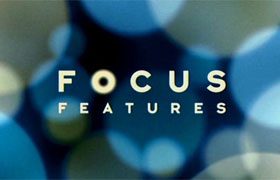 SINIRSIZLAR KULÜBÜProdüksiyon NotlarıBir Jean-Marc Vallée FilmiOyuncular: Matthew McConaughey, Jennifer Garner ve Jared LetoOyuncu Seçimi: Kerry Barden, Paul Schnee ve Rich DeliaKostüm Tasarımı: Kurt ve BartEditörler: John Mac McMurphy, Martin PensaYapım Tasarımı: John PainoGörüntü Yönetmeni: Yves BélangerOrtak Yapımcılar: Michael Sledd, Parry CreedonYürütücü Yapımcılar: David Bushell, Nathan Ross, Tony Notargiacomo, Joe Newcomb, Nicolas Chartier, Zev Foreman, Logan Levy, Holly Wiersma, Cassian ElwesYapımcılar: Robbie Brenner, Rachel WinterSenaryo: Craig Borten & Melisa WallackYönetmen: Jean-Marc ValléeSinopsisKusursuz olmayan bir adam, bilinmeyen bir zamanda Amerika’da hayatta kalma mücadelesi verir... Craig Borten ve Melisa Wallack’ın orijinal senaryosundan Jean-Marc Vallée’nin beyazperdeye aktardığı Sınırsızlar Kulübü’nde, Ron Woodroof’un gerçek olaylardan esinlenilmiş direnç öyküsü anlatılıyor. Independent Spirit Ödülü sahibi Matthew McConaughey, kişisel çıkarları zamanla bambaşka şeylere dönüşen bir gerçek yaşam karakterini canlandırıyor.Bir Teksas çocuğu olan Ron Woodroof, bir elektrikçi ve rodeo kovboyudur. 1985’te kimsenin umurunda olmayan varlığıyla, pervasız bir yaşam sürmektedir. Ron, kendisine ansızın H.I.V pozitif tanısı konması ve 30 günlük ömür biçilmesiyle gafil avlanır. Lakin bu ölüm cezasını kabullenmeyecektir ve kabullenmez de.Ron’un kendisince ve hızlıca yaptığı araştırma, Birleşik Devletler ’deki geçerliliği kabul edilmiş tedavilerin eksikliğini ortaya koyar ve Ron sınırdan Meksika’ya geçer. Orada alternatif tedavi yöntemleri öğrenir. İçlerinde kendisiyle ilgilenen doktoru Dr. Eve Saks’ın (Screen Actors Guild Ödülü sahibi Jennifer Garner) da bulunduğu tıbbi ve bilimsel camiayı da karşısına alarak, bunları Birleşik Devletler’e gizlice sokmaya başlar.Gay topluluğunun dışından bir kişi olarak Ron, alışılmadık bir müttefik olarak, aynı şekilde AIDS hastası olan ve Ron’un yaşama arzusunu paylaşan bir transseksüel olan Rayon’u yanında bulur. Rayon ayrıca Ron’un girişimci ruhunu da paylaşmaktadır. Hükümetin onaysız ilaç ve takviyelerin satışı karşısındaki müeyyidelerini önlemeye çalışırken, H.I.V. pozitif olan kişilerin yeni edinilen takviyelere aidat ödeyerek ulaşabildikleri bir “sınırsızlar kulübü” kurarlar. Teksas’ın kalbinde, Ron’un çığır açan yeraltı kolektifi ses getirmeye başlar. Büyüyen bir dost ve müşteri topluluğuyla birlikte Ron; itibar, eğitim ve kabul görme adına savaş verir. AIDS teşhisiniı izleyen yıllar boyunca bu yalnız adam, hayatı daha önce hiç olmadığı kadar dolu dolu yaşar.Focus Features ve Truth Entertainment tarafından sunulan bir Vltag Pictures/R² Films/Evolution Independent yapımı…Bir Jean-Marc Vallée filmi…Yapım HakkındaDallas KuşatmasıEylül 1992’de Ron Woodroof AIDS’in zorluklarına yenik düştü. Yedi yıl öncesindeyse yaşaması için sadece 30 günü kaldığı söylenmişti.Woodrof’un ölümünden önceki ay senarist Craig Borten; Ron ile tanışmak ve onun hikâyesini nihayetinde 20 yıl sonra tamamlanacak olan film için anlatmaya başlamak üzere Los Angeles’tan Dallas - Teksas’a gitti.Borten, bir arkadaşı tarafından yönlendirildiği Ron’un öyküsüne tutulmuştu. Ron’a, Amerika’nın büyüyen AIDS farkındalığının parlama noktası olan 1985 yılında AIDS teşhisi konuldu. Sendrom Amerika’nın gay topluluğunu hâlihazırda dört yıldan fazladır tahrip etmekteyken bu zampara ve maço elektrikçi, AIDS’i bir gay hastalığı olarak gören milyonlardan biriydi.Teksas’ın 35 yaşındaki gururlu çocuğu, kendini dostları ve iş arkadaşları tarafından dışlanmış ve aforoz edilmiş halde buldu. Ölüyordu ve hemen hemen meteliksizdi. Lakin hayatta kalmaya azmetmişti ve bütün engellere rağmen sadece hayatta kalmakla kalmayıp, işi büyüttü ve bir çok hayatın kurtarılmasına da yardım etti.Teşhisi takip eden yedi yılda Ron, ayaklı bir “anti-viral ilaçlar, FDA (Amerikan Gıda ve İlaç Dairesi) yönetmelikleri, farmasötik denemeler ve patentler ansiklopedisi” haline geldi. Hastaların alternatif ilaç ve tedavilere erişimini de içeren hakları için savaşıyordu.Cevapsız kalan bir dizi mektup yazdıktan sonra Borten, Sınırsızlar Kulübü ofislerini aradı. Telefona Ron çıktı ve yazara ilk fırsatta gelip kendilerini ziyaret edebileceğini söyledi.Borten, homofobik bir kovboyun kendini AIDS salgınının ön saflarında bulmasının çok derin ve emsalsiz olduğunu hissetti. Yazar bu hislerini “Ben daha fazla keşfettikçe, daha da ilginçleşiyordu. Asıl ilgimi çeken şey; aşırı derecede bağnaz olan bu adama bu bağnazlığın en yakın arkadaşları tarafından aynen geri döndürülmesi ve sonrasında gerçek dostluğun ve bunun anlamının ne olduğunu öğrenmesiydi. Onu kabullenen ve destekleyen bu kişiler ise tamamına yakını gay olan AIDS hastalarıydı,” şeklinde yansıtıyor.“Burada bahsi geçen, ölüm cezası aldığına inanan fakat bunu yerle bir eden ve bu keşifleri yapan bir kişi… Süreç boyunca değişiyor ve başka insanlara yardım ediyor. Olasılıkları alt eden kişiler bana ilham veriyor ve Ron’un yaptığı da bu. Tam da bu yüzden o iyi bir insandı.”Borten bir diktafonla, 20 saatten fazla süren görüşmeleri kaydederek, Ron ile Sınırsızlar Kulübü’nde günler geçirdi.Ron dünyaya gözlerini yumduktan sonra -kendini korumaktan ve şahsi çıkarlardan, başkalarının yararına doğru filizlenen- hikâyesinin anlatımı, kendi beklenmeyen yolculuğuna çıktı. Borten daha ileri araştırmalar yapmaya ve yazmaya devam etti. Ron’un hikâyesini uzun metraj film senaryosu formunda iyi anlattığından emin olduğunda, senaryoyu okuması için yakın bir arkadaşı olan yapımcı Robbie Brenner’e verdi.“Senaryoya dakikasında âşık oldum,” diyor Brenner. “Ron’un yaşadığı ne akıl almaz bir yolculuktu! Hikâye her açıdan insaniydi. Ron’un tüm bu zorluklar ve trajediler arasında kim olduğu, nereden geldiği ve nasıl yetiştiğinden kaynaklanan bir sorgulama ve savaşma isteği vardı. AIDS olduğunda hayatını başka bir mercekten görme şansı oldu ve diğer insanları etkileyerek, yardım ederek hayatının gidişatını değiştirdi. Gerçi bunlar için yola çıkmamıştı. O sadece hayatta kalmaya çalışıyordu.”“Senaryo bana bu derece sevdiğim filmleri hatırlattı. Craig’e bu filmi yapmak istediğimi söyledim.”Bu, Brenner’in projenin oluşmaya başladığı ama tamamlanmadığı bir stüdyoda prodüksiyon amiri olduğu 1997 yılıydı. Borten işe koyuldu, fikir edindi ve sonraki araştırmalara dayanarak elde ettiği materyali de ekleyerek yeniden yazdı.2000 yılında Borten, senarist Melisa Wallack ile birlikte senaryo üzerinde yeniden çalışmaya başladı. Hikâyenin konusunu yeniden düzenlediler. Bir dolu bilgi ve kanaati aktarmaktan bir adım geri atarak, bir adamın arayışına daha yakından bir bakış atma noktasına geldiler. “Senaryoyu farklı bakış açılarını temsil eden farklı insanlara böldük” diyor Borten.Wallack belirtiyor: “Ron’un evrimi oldukça etkileyiciydi. Hikâyeyi en nihayetinde vardığı noktaya yönelten; AIDS araştırmalarına ve ilaç kullanımına dair olduğu kadar, kendine de dönük olan keşifleri ve kavrayışlarıydı.”1985’te H.I.V. ve AIDS’e etki eden tek anti-viral ilaç A.Z.T.’ydi(Azidothymidine). Lakin genellikle elde edilmesi zordu, kilinik denemedeki hastalarla sınırlıydı ya da yeraltında hızla gelişen kara borsada satılıyordu. Sonra, 1987’de bir yıllık kullanımı 10.000 doları geçen, o güne kadar görülmüş en pahalı ilaç olarak piyasaya sürüldü.Hastalar günbegün ölüyordu. H.I.V enfeksiyonları ve AIDS’e bağlı ölümler yıldan yıla katlanarak artıyordu. Bütün bunlar olurken AIDS aktivistleri ve Ron gibi hastalar şiddetle uygun fiyatlı ve alternatif tedaviler talep ediyorlardı. Amerika’da bulunmayan düzinelerce potansiyel faydalı ilaç için acilen FDA onayı istiyorlardı.“Ron FDA ile ve zaman zaman da FBI, DEA ve IRS ile omuz omuza mücadeleye girişti,” diyerek şaşkınlığını belirtiyor Wallack. “Bu, vücuduna girecek şeyi kontrol etme hakkı için hükümetle savaşan bir adamdı. San Francisco federal mahkemesinde, 9. Anayasa Değişikliği ’ne istinaden, bireysel haklarını ihlal ettiğini ileri sürerek FDA’dan davacı oldu. Daha çok araştırdıkça, kişisel özgürlüklerle ilgili anayasal kuşkular sayesinde adeta çarpılmışa dönüyorduk.”Ron’un Zamanı GelirCraig Borten ve Melisa Wallack senaryonun yeni bir taslağına sahip olduklarında, Sınırsızlar Kulübü bu sefer yaklaşık on yıl sürecek bir faal gelişim sürecine girdi. Lakin hala tamamlanmamıştı. W.G.A.’nın (Amerika Yazarlar Cemiyeti) 2009 yılında yeniden intikal hükmü, yazarlara hakkı geri verdiğinde ikili Robbie Brenner’ı tekrar aradı. Senaryoları yıllar boyunca pek çok destekçi kazanmış olsa da, hiçbiri Brenner kadar gayretli ve kendini işe adamış halde kalmamıştı.Borten anımsıyor: “Ne zaman hikâye duraksasa Robbie, ‘Bu filmi yapabilirim.’ diyordu.”Wallack ekliyor: “Şimdi tam zamanı diye düşünüyorduk ve ona üzerine düşünmesi için izin verdik.” Brenner, bir Teksas yerlisinin başka bir Teksas yerlisini oynamak isteyip istemeyeceğini öğrenmek için Borten ve Wallack’ın senaryosunu Matthew McConaughey’e gönderdi.“Kendime Ron Woodroof kim olacak diye sordum ve aklımdaki yanıt Matthew’di,” diyor Brenner. “O da Ron gibi Dallaslıydı, yakışıklıydı ve gözlerinde bir parıltı vardı. Matthew aynı zamanda Ron gibi, kovboy karizması ve savaşçı ruhla harmanlanmış bir çarpıcılık ve zekâya sahipti. O, rol için mükemmelin de ötesindeydi.”Borten ekliyor: “ Ron çok karizmatik, eğlenceli ve ikna edici biri, gerçek bir satış elemanıydı. Sizinle dalga geçiyor olsa bile buna devam etmesini isterdiniz çünkü çok cazibeliydi. Matthew bu ve benzeri birçok özelliğe sahipti.”McConaughey senaryoyu ilk okuduğunda sayfalardan damlayan mükemmel bir hikâye buldu. “Aşırı duygusallıktan uzak ve gayet insaniydi. Konuyu bu bakış açısıyla ele alan bir hikâyeyi hiç okumamıştım.”“Ron orijinal bir Amerikalıydı. O ağacı salladı. Ses getirdi. ‘Bunu yapmak istiyorum, Ron’un öyküsünü anlatmak istiyorum,’ dedim.”Brenner’in bütün duymak istediği de buydu. Filmi gelişim aşamasından yapım aşamasına taşımaya kararlı bir halde Brenner, projenin bir diğer ateşli savunucusu Rachel Winter’a kendisine yapımcı olarak katılmasını teklif etti. Brenner bir film şirketinde tam zamanlı olarak işe girmiş olsa bile Sınırsızlar Kulübü üzerinde çalışıyor olabilecekti.Brenner’in ikinci kez sormasına gerek kalmamıştı. “Şeref duymuştum. Anlatılmasına yardım etmek isteyeceğim bir öyküydü,” diyor Winter. “Şahsi olarak bana hitap ediyordu; babam ve ben, amcamın AIDS yüzünden ölümünü yaşamıştık.”“Etkileyici olan şuydu ki; gerçek hikâyeleri severim ve bu bir insanın verdiği Davud ile Golyat mücadelesiydi. Bana; Erin Brockovich, Milk ve Schindler’in Listesi gibi insan ruhunun gücünü gösteren filmleri anımsattı. Olayları ve tarihi öğrenebilirsiniz ama dramatik etki bireyin yolculuğundadır. Bunlar yıllarca benimle kalan filmlerdi ve bence Sınırsızlar Kulübü’yle çok ortak yönleri var,” diyerek hislerini yansıtıyor Winter.“Ron’un öyküsünü okumak beni ‘O durumda olsam ne yapardım?’ diye düşünmeye sevk etti. Benim yapımda ne vardı? Yere serilir ve ölür müydüm? Daha önce bana bu derece yabancı olan bir topluluğa katılır mıydım? Bunların hepsi büyük bir hikâyenin elemanlarıdır.”İki yapımcı aynı şekilde hisseden, yaratıcı düşünceye sahip birini aradılar. Ve Brenner; Kanadalı ödüllü yönetmen Jean-Marc Vallée’nin başvurmaya değer bir isim olduğu kanısına vardı.Brenner, Marc’ın ekranda etki bırakacak, yorumsal ve şiirsel bir şeyler katacağını düşündü. “İlk iki filmini gördüm ve ‘C.R.A.Z.Y. gibi sıra dışı bir film yapıp, sonra da gidip klasik bir aşk hikâyesi ve tarihi epik bir film olan The Young Victoria’yı çeken bir yönetmen… Bu adam hayret verici…’ diye düşündüm.”Jean-Marc’ın imgeleme yoluyla çok güçlü bir anlatım tarzı var, bu yüzden filmimizi hem görsel hem de performans odaklı hale getirebileceğine inandım.Winter ekliyor: “Onunkisi duygu ve karakter zenginliğini arttıran, içgüdüsel bir yönetmenlik.”Vallée o sırada başka bir filmin, Café de Flore’un, üzerinde çalışıyordu ve Woodroof’un öyküsünü öğrendiğinde ağzı açık kalmıştı. “ ’Vay be!’ demiştim,” diyor yönetmen. “Karakter odaklı bu materyalin cazibesine kapılmıştım; çok duygusal ve ilham vericiydi. Senaryodan anında hoşlandım. Tüm kusurlarına rağmen Ron’a bayıldım ve bence seyirci de bayılacak.”McConaughey, “Mesaj veren bir film ya da AIDS hakkında bir belgesel yapmak istemedik. Bu bir adamın yaşamı hakkında dramatik bir film,” diyor.Vallée katılıyor: “Bu bir belgesel de değil, biyografi de…”2012’nin ortalarında prodüksiyon öncesi çalışmalar yoldaydı. Vallée, bölüm yöneticilerine ve aktörlere ödüllü belgesel filmi How to Survive a Plague’ı izlemelerini söyledi. “Muhteşem bir film ve ilk yıllardaki AIDS savunucularını gösteren faydalı bir referans. Onlar bu işin temeliydi.” Başlıca gruplar arasında; ACT UP, Project Inform, AIDS Action Council ve People With AIDS (PWA) Koalisyonları vardı.McConaughey’in karşısında oynamak için Vallée ve yapımcılar kendi yerini koruyabilecek aktörler aradılar, çünkü karakterleri Ron ile elbirliği yapacak mizaçta olmalıydı. “Senaryonun ancak içine koyduğunuz aktörler kadar iyi olabileceği bir film olacaktı,” diyor Brenner. “Çıta, kendini Ron’a dönüştüren Matthew’a yükseltilmişti. Rayon için Jean-Marc’a, Jared Leto’yu önermiştim. Jared’i düşünmeye devam ettim ve onun sesini karakterin sesi olarak duydum.”Brenner’ın içgüdüsü haklıydı, çünkü Leto ilk olarak Rayon’un sesi üzerinde haftalarca çalışarak başladı. Film tarihi boyunca Peter Sellers gibi aktörler rolün geriye kalanı aydınlığa kavuşmadan önce karakterlerinin konuşma seslerini yaratmaya ve mükemmelleştirmeye gereksinim duydular.Vallée, Jared Leto ile hiç tanışmadığını belirtiyor. “Ben Rayon’la tanıştım. Leto’yu tanımıyorum. Jared bana asla Jared’i göstermedi. İlk görüşmemizde o Rayon’du ve beni baştan çıkarmaya çalıştı. Karaktere çok ısınmıştı ve Rayon gibi giyinmişti.”Leto yaklaşık 5 yıl boyunca yazar/yönetmen ve şarkıcı/müzisyen olarak çalışmıştı ve oyunculuğa geri dönmeye niyetli değildi. Fakat şöyle açıklıyor: “Rol, senaryo, yönetmen ve Ron rolündeki Matthew gibi elemanların bir araya gelmesi bunu geri çevirmeyi imkânsız kıldı. Başka şeyler yapmakla meşguldüm ve bir arkadaşımın dediği gibi, ‘Bir şeyin yapılmasını istiyorsan onu odadaki en meşgul insana vermelisin.’ “Brenner belirtiyor: “ Jared’in oyunculuğa bizim filmimizle dönmesiyle kutsanmıştık.”Leto, “Rol muazzam bir teslimiyet istiyordu fakat bana çekici gelen kısmı da buydu. Bu karakterden uzak kalmak istemiyordum, olabildiğim kadar yakın olmak istiyordum. İnşa etmesi ve yaratması keyif veren bu mükemmel güzellikteki karakter sayesinde insanlarla tanışmam gerekti. Bu çok değerliydi,” diyor.McConaughey’in projeden bahsetmesinin hemen ardından, Altın Küre ve Sinema Oyuncuları Derneği ödüllü Jennifer Garner senaryoyu okudu ve tutkulu immünolog Dr. Eve Saks’ı oynama işini kabul etti.Garner hikâyeyi: “Bir yandan bizi ileri taşıyan insanlara bir bakış atarken, ülkenin karanlıkta olduğu bir zaman dilimine ışık tutmak ve ne kadar yol aldığımızı görmek” olarak yorumluyor.“Eve rolü, filmde ayakları yere en çok basan roldü. Jennifer da öyleydi ve bu sonuç veriyordu. Eve’in yolculuğunun büyük kısmı, savaşçılar kendi savaşlarını verirken onlardan öğrendiklerine reaksiyon göstermekti. Jennifer karaktere doğal bir sıcaklık ve zekâ katıyor,” diyor Winter.“Jennifer’da en ufak sahtelik yok,” diye ekliyor Brenner. “Ona bakar ve Eve’in iyi birşeyler yapmak istediğine inanırsınız.”McConaughey, Garner’in doğal yeteneklerinin ve zarafetinin, ona rolü hususunda yardımı dokunduğunu söylüyor: “Eve benim karakterimin doğru olanı yapmasını istiyor. Ron onun iyi bir insan olduğunu ve bir erkeğin savunması gereken bir tür kadın olduğunu görüyor. Zayıf olduğundan değil, bu daha çok, ‘Pekâlâ, onun yanlış olmadığını biliyorum, öyleyse yanlış olan sen olmalısın’ durumu. Jennifer onu oynarken, Eve’in şefkatli doğasını ve yüreğini görürsünüz.”Leto da yorumluyor: “Jennifer anlayışlı ve son derece alakadar, bu yüzden Eve her zaman Rayon’a itina gösteriyor. Teksas’ta doğan ve Batı Virjinya’da büyüyen aktris, karakterini farklı dünyalar arasında sıkışmış olarak kabul ediyor. Aktris, “Eve, eski dostları olan kovboy Ron’la ve Rayon’la ilgileniyor. O sırada bir kurumda çalışıyor fakat hastaları için de doğru olanı yapmak istiyor. Üzerinde düşünülmesi gereken ve AIDS tedavisine yaklaşım gösterilecek farklı yollar da olabileceğini fark edince, sistemle mücadele etmeye başlıyor. Bir doktordan daha çok bir şifacıya dönüşüyor.” diye not düşüyor.Kastın toparlanması ve finansal gereksinimlerin de sonunda karşılanmasıyla, yapıma nihayet Kasım 2012’de başlanıyor.Vallée hislerini, “Bu anlatılması gereken güzel ve zorlu bir öyküydü. Bunun bir parçası olduğumuz için ayrıcalıklı olduğumuzu hissediyoruz ve minnettarız” şeklinde ifade ediyor. “Sınırsızlar Kulübü, destansı olan kişisel bir hikâye. Ron Woodroof’un öyküsü yüreklere dokunuyor.”AIDS meselesi ve SavaşımlarSınırsızlar Kulübü’nde FDA memuru Richard Barkley’i oynayan Michael O’Neill, 80’lerin başlarında New York City’de yaşayan bir aktördü. Hastalığın nasıl yayıldığıyla ilgili çok az bilginin olduğu ve yanlış kanıların alıp yürüdüğü bu zaman diliminde, insanların ne kadar kafası karışmış ve korkmuş olduklarını hatırlıyor.“Bir akşam metrodaydım ve Orta Batılı, sevimli bir tipe benzeyen şu koca çocuğu gördüm. Yaralarını makyajla kapatmaya çalışıyordu. Olduğu gibi olmasının sorun yaratmayacağı bu yere geldi ve gidecek diye düşündüm.”LGBT topluluğuna karşı bağnazlık ve önyargıya sebep olarak, A.B.D. hükümetinin H.I.V. konusunda başlangıçtaki yavaş tepkisi ve yetersiz araştırma fonları gösteriliyordu. İlan edilmemiş bir savaşın siperlerinde hastalar ölmeye devam ederken, AIDS’in eşcinsellikle ilişkilendirilmesi eşcinselliğe karşı acımasız bir toplumsal tepkiyi tetikledi.H.I.V. ve AIDS mahalleler üstüne mahalleleri harap etti. O zaman henüz kendini yeni yeni toparlamakta olan New York City’nin Chelsea’sinde yaşamış olan O’Neill altını çiziyor: “Bu periyodu hatırlamak çok önemli.”Sınırsızlar Kulübü’nün kostüm tasarımcıları Kurt ve Bart, bunların hepsini yakından biliyorlardı. Korku da dâhil olmak üzere bunların hepsini yaşadılar. “O zamanlar çok kayıp vardı ve tedaviyle ilgili çok az şey biliniyordu. Hayatları için savaşmak zorunda olan insanlarınsa yapması gereken çok iş vardı. Bununla ilgili yeterince film yapılmadı.”“Filmde çalışan herkesin olayla kişisel bir bağlantısı vardı ve bir sebepten ötürü ekibe katılıyorlardı. Rayon karakteri ve onun Ron ile kurduğu bağ, birçok anıyı geri getirdi.”Tüm bunların arasında, LGBT topluluğu hastalığa aktivizm, araştırma ve yardımseverlikle yanıt vererek davranışlarıyla örnek oluyordu. Savaşa farklı bir gözetleme noktasından katılan Ron, kendine has bir tutumla davaya destek verdi.Yapımcı Brenner hatırlatıyor: “Pek çok insan hala bunun sadece eşcinsel topluluğu içinde olduğunu sanıyor ve hava yoluyla ya da H.I.V pozitif bir insana dokunmakla bulaşıp bulaşmadığını merak ediyordu. İnsanlar korkuyordu, doktorlar hala maske takıyordu çünkü yeterli bilgiye sahip değillerdi. Hayatta bildiği her şeyin aksine bir hastalıktan öleceğini fark ettiğinde Ron, eğitime sarıldı.”Rol için aylarca çalışan Matthew McConaughey, Ron’un ruh haline girebilmek için yapabileceği her şeyi yaptı. “Ses bantlarını dinledikten ve araştırmalarımı yaptıktan sonra daha fazla bilgiye ihtiyacım olduğunu hissetmedim. Ron’la yapılan röportajlar çok yardımcı oldu. Ron’un H.I.V. ile geçirdiği yedi seneden sonraki konuşmasını dinlediğimde, bir adamın kendisi ve mirası hakkındaki geriye dönük konuşmasının, sürecin içinde yaşarken konuştuğundan farklı olduğunu kavradım.Sonra Ron’un ailesiyle tanışmaya karar verdim ve bu bir fark yarattı. Bu çok öğreticiydi. Onlar bana evlerinin kütüphanesini açan, gazete kupürü albümlerini, diğer kasetleri, günlükleri ve daha fazlasını ödünç veren mükemmel insanlardı.” McConaughey, bir çok kilit departman için yaratım sürecine destek olacak bu materyalleri, derhal yapım ekibiyle paylaştı.Günlükleri okurken ve sevdikleriyle Ron hakkında görüşürken, McConaughey ekranda resmedeceği karaktere daha da fazla hayranlık besledi. “O bu yolculuğun başında iki paralık bir kovboydu fakat yolun sonuna doğru o kahrolası bir bilim adamıydı. Bir elektrikçi olarak hayatı yaşanabilir kılmak için değerlendirdiği bir mühendis zekâsı vardı. Bu da hayatta kalma isteğinden kaynaklanıyordu. H.I.V. kaptığını idrak eder etmez, bir amaç edindi, yapması gereken çok açık bir şey vardı: hayatta kalmak. Diğer her şey bundan sonra geliyordu.”Yapımcı Rachel Winter aktarıyor: “Ron haberi yakın çevresiyle paylaştığında, yanıtları çok yaralayıcı olur. Dönemin barındırdığı korku ve umursamamazlığı da hesaba katınca Ron için istisnai bir durum olması da pek olası değildi. Bence Kevin Rankin’in oynarken mükemmel iş çıkardığı T.J karakteri, Ron’un eski hayatının son zerrelerini temsil ediyordu.”Senarist Melisa Wallack not düşüyor: “Ron’un yeni hayatı, dışarı çıkıp kendini eğitmeye başladığında start alıyor. Sadece bunun internet olmadan önce nasıl bir şey olduğunu bir düşünün. Nasıl kütüphanelere gittiğini, mikrofiş dosyalarını ve gazeteleri incelediğini, bilimsel ve tıbbi yayınları okuyarak henüz kimsenin hakkında tam olarak bilgi sahibi olmadığı bir hastalığı araştırdığını anlatıyoruz. Daha öncesinde devlet daireleri, ilaç şirketleri ve tedaviler hakkında hiçbir şey bilmiyorken, öğrenip hepsiyle mücadeleye girişiyor.”Senaryo süreci boyunca Wallack, ana karakterin savaşçılığını yazmaktan keyif aldı. Hayret ediyor: “Ron bir kovboydu. O çok esnek biriydi. Onu bu derece proaktif yapan şey belki de şu Teksas tutumudur – ‘Hükümet bana ne yapacağımı söyleyemez!’ Başlangıçta kendi kendini motive ediyordu, çünkü yaşamak istiyordu. Fakat sonra bencillikten uzak biri haline geldi. Kendi için üzülen bir insan değildi. Öleceğini biliyordu fakat ayağında botlarıyla ve karşı dururken ölecekti.”Ron Kkndi ülkesinin sistemi tarafından engellenince, karaborsaya yönelir ve Teksas sınırının hemen arkasında, Meksika’da bir alternatif ilaçlar zulası keşfeder. Oradaki AIDS kliniğinde göçmen hekim Dr. Vass (Griffin Dunne) ile tanışır. Meksika’da yeniden sağlık ve umut bulur. Ayrıca Amerika’da satmak üzere ilaçları yasadışı yollardan ülkeye sokmak gibi kazançlı bir iş fırsatı yakalar, çünkü birinci elden AIDS hastalarının güç yetirebilecekleri alternatif tedavilere nasıl ihtiyaç duyduğunu bilmektedir. Bu girişimi, gelecek yıllarda onun peşini bırakmayacak olan FDA’dan Barkley’in dikkatini istemeden üzerine çeker.O’Neill’a göre onun Barkley tasvirinin kilit noktası, Barkley’in Ron’un hasta olduğunu görmesi ve hikâyenin kötü adamı olmak istememesidir. Barkley, en azından ilk seferde onun geçişine izin verir. İlk sorguları sırasında Barkley, çoğumuzun bir şekilde yaptığı gibi, inanmak istediği şeye inanır.“Karakterimin hatalı olduğunu düşünmüyorum. O, Amerikan halkını korumak için devreye sokulmuş bir sistemin başını beklemekteydi. Asıl soru, ‘Sistem o sıralarda kusurlu muydu?’ olmalıdır.”Kaçak ilaçları satmanın ilk başlarda düşündüğü kadar kolay olmadığını öğrenmesiyle Ron, Rayon’un müthiş bir arabulucu ve Ron’u daha önce anlamaya çalışmadığı ve hala anlamadığı bir topluluğa bağlayacak olan hayati önemde bir bağlantı olduğunu keşfeder.“Ron, Rayon’da toplumun dışına itilmiş bir diğer kişiyi bulur. Ama bu ‘Şimdi anlayabiliyorum…’ anı değildir, Ron bu değildi. Hayatta kalmaya ve bu işe kalkışmaya kararlıydı ve Rayon’u sadece iyi bir iş ortağı olarak görüyordu. Böylece bu, ‘Onların karşısında biz’ veya ‘Dünyaya karşı biz’ durumuna dönüşüyordu” diyor McConaughey.“Rayon ve Ron zıt kutuplardı” diye yorum yapıyor Leto karakterler hakkında. “İşi ilginç kılan da buydu: bir kovboy ve bir kraliçe. Bu gerçekten senaryo yazımı açısından büyük bir eşleştirme. Yönetmenin nasıl etkileşime girdiklerini ve yolu nasıl birlikte bulduklarını nakletmek açısından sahiplendiği muhteşem bir senaryo yazımıydı. Ron’la kurduğu ortaklık Rayon’a daha fazla amaç ve uğruna yaşanacak daha fazla şey veriyordu.”Ron ve Rayon’un işleri büyürken, Sınırsızlar Kulübü FDA, DEA ve yerel polisin tüm stoklara el koymasıyla sık sık tekrarlanan baskınlarına maruz kalır. Dolayısıyla Ron, siparişleri kısıtlama ve kurallara karşı gelerek yeniden stoklama yollarına başvuracaktır. FDA belli ülkelerden bu ilaçların ithalatını engellediğinde, Ron bu ilaçları ya da alternatiflerini almak için başka ülkelere seyahat eder.Brenner bir konuya dikkat çekiyordu: “FDA bu ülkenin, bedenimize aldığımız ilaç ve gıdaların güvenli olup olmadığını kontrol etmesi için ihtiyaç duyduğu bir yer olarak gerekli, düzenleyici bir devlet dairesi olmuştur ve olmaktadır. Fakat aynı zamanda multi-milyar dolarlık güçlü bir ticareti de düzenlemektedir ve işin içine bu derece büyük miktarda paralar ne zaman dâhil olsa, çizgiler bulanıklaşabilir.”Hepimiz senaryoya koyduğumuz her şeyin doğru olduğundan ve bu zaman diliminde yaşayan ve ölen insanlara karşı saygılı olduğundan emin olabilmek için araştırma yapmamız gerektiğinin bilincindeydik. Senaryodaki her şey doktorlar ve aktivistler dâhil olmak üzere, denklemin bütün tarafları açısından kontrol edilmişti. Ron, AIDS’in semptomlarını frenlemeye yardımcı olan fakat kesin çare olmayan pek çok alternatif ilaç sayesinde hayatını uzatmıştı.Winter belirtiyor: “Craig ve Melisa doğru karışımı buldular – sadece medikal detaylar açısından değil, Ron’un karşılaştığı legal ve idari sorunlar açısından da. Prosedür ile ilgili biçimde bir yere kadar gidebilirdik, film eğlendirici olmak zorundaydı.“Ron’un kim olduğu meselesine yakın durmak önemliydi, ki bu da Matthew’un özellikle tutku duyduğu bir şeydi.”McConaughey, Ron’un sınırları zorlamadaki amansız tavrının, erişilebilir AIDS tedavileri için verilen savaşı ileri taşımada çok önemli bir payı olduğunu düşünüyor. “Ron, FDA cephesinde dikenli bir çalıydı ve o Sınırsızlar Kulübü müşterilerini kıyameti koparmaları için cesaretlendirdi. O, diğer hasta savunucuları ve aktivistler bu ilaçları erişilebilir ve makul fiyatlı kılma sürecini hızlandırmak için başarılı biçimde baskı yaptılar.”Bu öncü aktivistler ve savunucular kendilerini sık sık Sınırsızlar Kulübü ile çalışmaları koordine eder ve bilgi paylaşımı yapar halde buluyorlardı. Aralık 1991’de Chicago Tribune yazarı Jean Latz Griffin, bir düzineyi aşkın kulübün ofislerde, mağaza önlerinde ve tavan aralarında faaliyet gösterdiğini ve Birleşik Devletler çapında tahmini 10.000 kadar müşteriye hizmet ettiğini rapor etti. O zamanlar Ron’unki dışında, satın alma kulüplerine San Francisco’daki Alternatif Şifa Vakfı, New York City’deki AIDS’li İnsanlar Sağlık Grubu ve Fort Lauderdale’deki Yaşam İçin Savaş da dâhildi.90’ların ortalarında “AIDS kokteyli” kombinasyon terapileri H.I.V. ve AIDS hastaları için onaylanmış tedavi protokolü halini aldı. Azaltılmış dozlarda AZT bu hayat kurtaran tedavilerin başlangıç bileşimi oldu. Bu ilaç kombinasyonları milyonlarca hayatı kurtardı ve uzattı. Bir ARV kokteylindeki üç ilacın her biri viral yinelenmenin farklı elemanlarına saldırıyordu, böylece H.I.V.’nin etkileri büyük ölçüde azaltıldı.Bir tedavi bulma mücadelesi ve ihtiyacı olan hastalara terapi sağlama mücadelesi halen devam etmekte. Birleşik Devletler ’de on binlerce H.I.V.’li insan ve ülke dışında daha milyonlarcası tedaviye ve bilgiye erişimden yoksun haldeler.Jennifer Garner anımsıyor: “Her gelişme kendilerini feda etmiş ve etmekte olan insanlar sayesinde kaydedildi. Pek çok arkadaşı kaybetmenin nasıl bir şey olabileceğini hayal bile edemiyorum.”Arne Robert Frazin’in anısına1951 – 1995AIDS henüz son bulmuş değil.Tedaviye erişim binlerce hayat kurtarabilir.CreditsSongs“Purple”Written by Johnny OtisPerformed by Shuggie OtisPublished by BMG Rights Management Canada o/b/o Shuggie Music (BMI)Courtesy of Sony Music Entertainment Canada Inc.“Ruby, Don’t Take Your Love to Town”Written by Mel TillisPerformed by Kenny RogersPublished by Universal Music Publishing Group, a division of Universal Music Canada Inc.Courtesy of Capitol Records c/o Universal Music Canada“Sweet Thang”Written by Johnny OtisPerformed by Shuggie OtisPublished by BMG Rights Management Canada o/b/o Shuggie Music (BMI)Courtesy of Sony Music Entertainment Canada Inc.“The Fool”Written by Lee HazlewoodPerformed by Sanford ClarkPublished by Universal Music Publishing Group, a division of Universal Music Canada Inc.Courtesy of Ramco Records“El Adios Del Soldado”Written by Carolos PeriguezCourtesy of APM Music“Follow Me”Written by Amanda Lear, Anton MonnPerformed by Amanda LearPublished by Universal Music Publishing Group, a division of Universal Music Canada Inc.Courtesy of Sony Music Entertainment Canada Inc.“Obsession”Written by Michael Des Barres, Holly KnightPerformed by AnimotionPublished by Mike Chapman PublishingCourtesy of K-Tel Music Inc.“Life is Strange”Written by Marc BolanPerformed by T. RexPublished by and courtesy of Spirit One Music o/b/o Spirit Services Holdings, S.A.R.L.“Ballrooms of Mars”Written by Marc BolanPerformed by T. RexPublished by and courtesy of Spirit One Music o/b/o Spirit Services Holdings, S.A.R.L.“Main Man”Written by Marc BolanPerformed by T. RexPublished by and courtesy of Spirit One Music o/b/o Spirit Services Holdings, S.A.R.L.“Prélude”Written by Alexandra StreliskiPerformed by Alexandra StreliskiPublished by and courtesy of Alexandra StreliskiSpecial ThanksDreanna Belden Marc Bolan David Dairymple Avram Finklestein Morgan Davis Gieringer at the UNT Archive Susan Malsbury at NYPL Manuscripts and Archives Division Carol Mueller Bill Orchard Marissa Posada Judy Reeves at Gulf Coast Archive and Museum of LGBT HistoryZachary Richardson Jerome Sims at the Dallas Morning News Hannah Thibodeaux & LSU Bridle Open RodeoRich Wandel at the LGBT National History Archive Bijan Zadeh444 Camera ACT UP Adidas AIDS Patient Care Magazine Barco BaseCraft LLC Clint Orms Silversmiths Dan Post Boots Ely “Cattleman” Western Wear Enterprise Expert Drug Testing and Safety Services Film Fleet of LA LLC Gulf Coast Museum Archives of GLBT History, Houston TX Gran Fury Gist SilversmithsHollywood Trucks LLC Justin Brands Lucchese Boots Luxottica Group Marse Welding Nike RamonsterStetson Travelcorp Wardrobe Wenches WranglerVery Special Thanks toDarla Bianchi Greg Bernstein Bob Bowen Yvette Caroll Ken Halsband W. David Hardy, M.D. Daniel KestonMichael D. Klein P.E. Laura Lewis Larry J. Lipka, Esq. & Anthony W. De Fries, De Fries Law Offices, P.C.Aaron Sanor Leslie Shatz Peter Silbermann Peter StaleySharon Steinhauser Dan Steinman Roeg SutherlandJim Toth Pascal Vaguelsy Cristos Voutsinas Michael Whalen Terence Winter Sharon WoodroofAnd a super very special thank you to CARRIE TCastCastCastRon WoodroofMatthew McConaugheyEveJennifer GarnerRayonJared LetoDr. SevardDenis O’HareTuckerSteve ZahnRichard BarkleyMichael O’NeillDavid WayneDallas RobertsDr. VassGriffin DunneT.J.Kevin RankinNurse FrazinDonna DuplantierDeniseDeneen D. TylerClintJ.D. EvermoreHispanic OrderlyIan CasselberryKellyNoelle WilcoxSunnyBradford CoxMichaelRick EspaillatForemanLawrence TurnerFreddieLucius FalickRayon’s FatherJames DumontFrancine SuskindJane McNeillTucker’s FatherDon BradyEffeminate ManMatthew ThompsonJudgeTony BentleyBorder Agent Sean BoydNews AnchorRachel WulffStripperNeeona NealMr. YamataScott TakedaRick FerrisJohn TablerDr. HiroshiJoji YoshidaFDA Customs AgentCarl PalmerIanMartin CovertRogDouglas M. GriffinCopDavid LichtensteinQuicksilver CowboyCraig BortenGay CowboyHenry FrostRodeo AnnouncerArthur SmithStunt CoordinatorAlex TerzieffStuntsStuntsStuntsStuntsStuntsStuntsStuntsRudy BarnesTommy GoodwinColt KitaifRudy BarnesTommy GoodwinColt KitaifHunter CarterBill HarperGary SchulerHunter CarterBill HarperGary SchulerHunter CarterBill HarperGary SchulerCrewCrewCrewCrewCrewCrewCrewDirected byDirected byJean-Marc ValléeJean-Marc ValléeJean-Marc ValléeWritten byWritten byCraig Borten & Melisa WallackCraig Borten & Melisa WallackCraig Borten & Melisa WallackProduced by Produced by Robbie BrennerRachel WinterRobbie BrennerRachel WinterRobbie BrennerRachel WinterExecutive ProducersExecutive ProducersDavid BushellNathan RossTony NotargiacomoJoe NewcombNicolas ChartierZev ForemanLogan LevyHolly WiersmaCassian ElwesDavid BushellNathan RossTony NotargiacomoJoe NewcombNicolas ChartierZev ForemanLogan LevyHolly WiersmaCassian ElwesDavid BushellNathan RossTony NotargiacomoJoe NewcombNicolas ChartierZev ForemanLogan LevyHolly WiersmaCassian ElwesCo-ProducersCo-ProducersMichael SleddParry CreedonMichael SleddParry CreedonMichael SleddParry CreedonDirector of PhotographyDirector of PhotographyYves Bélanger, CSCYves Bélanger, CSCYves Bélanger, CSCProduction DesignerProduction DesignerJohn PainoJohn PainoJohn PainoEditorsEditorsJohn Mac McMurphyMartin PensaJohn Mac McMurphyMartin PensaJohn Mac McMurphyMartin PensaCostume DesignersCostume DesignersKurt and BartKurt and BartKurt and BartSound SupervisorSound SupervisorMartin PinsonnaultMartin PinsonnaultMartin PinsonnaultVFX SupervisorVFX SupervisorMarc CôtéMarc CôtéMarc CôtéCasting byCasting byKerry Barden, Paul Schnee and Rich DeliaKerry Barden, Paul Schnee and Rich DeliaKerry Barden, Paul Schnee and Rich DeliaUnit Production ManagerUnit Production ManagerMichael SleddMichael SleddMichael SleddFirst Assistant DirectorFirst Assistant DirectorUrs HirschbiegelUrs HirschbiegelUrs HirschbiegelSecond Assistant DirectorSecond Assistant DirectorMark StevensMark StevensMark StevensProduction SupervisorProduction SupervisorParry CreedonParry CreedonParry CreedonArt DirectorArt DirectorJaviera VarasJaviera VarasJaviera VarasArt Department CoordinatorArt Department CoordinatorJessica LeeJessica LeeJessica LeeGraphic DesignerGraphic DesignerRoger JohnsonRoger JohnsonRoger JohnsonSet DecoratorSet DecoratorRobert CovelmanRobert CovelmanRobert CovelmanLeadmanLeadmanGus CotoGus CotoGus CotoOn-Set DresserOn-Set DresserJordan LightnerJordan LightnerJordan LightnerSet DressersSet DressersSet DressersSet DressersSet DressersSet DressersSet DressersDuane E. BurchamMike FitzgeraldDuane E. BurchamMike FitzgeraldZachery DickersonKyle PlowdenEllis PowellZachery DickersonKyle PlowdenEllis PowellZachery DickersonKyle PlowdenEllis PowellSet Decoration BuyerSet Decoration BuyerSelina van den BrinkSelina van den BrinkSelina van den BrinkCamera OperatorCamera OperatorLuis Lopez DeVictoriaLuis Lopez DeVictoriaLuis Lopez DeVictoriaFirst Assistant CameraFirst Assistant CameraNicolas MarionNicolas MarionNicolas MarionSecond Assistant CameraSecond Assistant CameraJose Figueroa-BaezJose Figueroa-BaezJose Figueroa-BaezDigital LoaderDigital LoaderPaul Rahfield Jr.Paul Rahfield Jr.Paul Rahfield Jr.Still PhotographerStill PhotographerAnne Marie FoxAnne Marie FoxAnne Marie FoxProduction Sound MixerProduction Sound MixerDick Hansen, CASDick Hansen, CASDick Hansen, CASBoom OperatorBoom OperatorLenny SuwalskiLenny SuwalskiLenny SuwalskiScript SupervisorScript SupervisorMona MedawarMona MedawarMona MedawarProduction CoordinatorProduction CoordinatorJohn R.C. DavisJohn R.C. DavisJohn R.C. DavisAssistant Production CoordinatorAssistant Production CoordinatorIan NavranIan NavranIan NavranProduction AccountantProduction AccountantBrian EvansBrian EvansBrian EvansFirst Assistant AccountantFirst Assistant AccountantKolie WegnerKolie WegnerKolie WegnerPayroll AccountantPayroll AccountantDaryl WilsfordDaryl WilsfordDaryl WilsfordPost-Production AccountantPost-Production AccountantDiana AscherTrevanna Post, Inc.Diana AscherTrevanna Post, Inc.Diana AscherTrevanna Post, Inc.Key GripKey GripRichard BallRichard BallRichard BallBest Boy GripBest Boy GripLuciano FloresLuciano FloresLuciano FloresGaffersGaffersRenaldo JacksonSidney BriscoRenaldo JacksonSidney BriscoRenaldo JacksonSidney BriscoProperty MasterProperty MasterAndy WertAndy WertAndy WertAssistant Property Master Assistant Property Master Hunter WertHunter WertHunter WertProperty AssistantsProperty AssistantsAngela BouletJordan GurrenAngela BouletJordan GurrenAngela BouletJordan GurrenSpecial Effects CoordinatorSpecial Effects CoordinatorKatie RiggsKatie RiggsKatie RiggsCostume SupervisorCostume SupervisorLinda GardarLinda GardarLinda GardarKey Set CostumerKey Set CostumerJennifer KamrathJennifer KamrathJennifer KamrathAdditional CostumerAdditional CostumerMollie GatesMollie GatesMollie GatesDepartment Head Hair StylistDepartment Head Hair StylistAdruitha LeeAdruitha LeeAdruitha LeeKey Hair StylistKey Hair StylistKat PercyKat PercyKat PercyDepartment Head Make-up ArtistDepartment Head Make-up ArtistRobin MathewsRobin MathewsRobin MathewsKey Make-up ArtistKey Make-up ArtistMelanie DeforrestMelanie DeforrestMelanie DeforrestLocation ManagerLocation ManagerLeonard ReynoldsLeonard ReynoldsLeonard ReynoldsAssistant Location ManagerAssistant Location ManagerLes ArceneauxLes ArceneauxLes ArceneauxLocation AssistantsLocation AssistantsKenneth LassLesli RichardKenneth LassLesli RichardKenneth LassLesli RichardConstruction CoordinatorConstruction CoordinatorScot MiddletonScot MiddletonScot MiddletonConstruction ForemanConstruction ForemanDavid PorrettoDavid PorrettoDavid PorrettoLead ScenicLead ScenicSonda Rowland RotoloSonda Rowland RotoloSonda Rowland RotoloPaint ForemanPaint ForemanTracye A. PlunkettTracye A. PlunkettTracye A. PlunkettSecond Second Assistant DirectorSecond Second Assistant DirectorKevin LumKevin LumKevin LumKey Set Production AssistantKey Set Production AssistantJames NimmersJames NimmersJames NimmersProduction AssistantsProduction AssistantsProduction AssistantsProduction AssistantsProduction AssistantsProduction AssistantsProduction AssistantsMolly BannanAlessandro ChimentoSam FosterCeilidh KnightMolly BannanAlessandro ChimentoSam FosterCeilidh KnightKristen BlaumAngel De La ViǹaAndre HerreraMaryann OlinskyLindsey TerrebonneKristen BlaumAngel De La ViǹaAndre HerreraMaryann OlinskyLindsey TerrebonneKristen BlaumAngel De La ViǹaAndre HerreraMaryann OlinskyLindsey TerrebonneAssistant to Mr. ValléeAssistant to Mr. ValléeLisa CalhounLisa CalhounLisa CalhounAssistant to Mr. McConaugheyAssistant to Mr. McConaugheyDerek Di BiagioDerek Di BiagioDerek Di BiagioAssistant to Ms. BrennerAssistant to Ms. BrennerKevin McKeonKevin McKeonKevin McKeonAssistant to Ms. WiersmaAssistant to Ms. WiersmaBrandon ParkBrandon ParkBrandon ParkAssistant to Mr. ElwesAssistant to Mr. ElwesKim BaileyKim BaileyKim BaileyCasting - New OrleansCasting - New OrleansTracy KilpatrickTracy KilpatrickTracy KilpatrickCasting Associate - New YorkCasting Associate - New YorkAllison EstrinAllison EstrinAllison EstrinCasting Assistant - Los AngelesCasting Assistant - Los AngelesAdam RichardsAdam RichardsAdam RichardsExtras CastingExtras CastingJustin CoulterJustin CoulterJustin CoulterTransportation CoordinatorTransportation CoordinatorWelch LambethWelch LambethWelch LambethTransportation CaptainTransportation CaptainRick DavisRick DavisRick DavisTransportation CaptainTransportation CaptainTravis HuxTravis HuxTravis HuxTransportation DispatcherTransportation DispatcherDeanna DavisDeanna DavisDeanna DavisPicture Car CoordinatorPicture Car CoordinatorRichard BrownRichard BrownRichard BrownDriversDriversDriversDriversDriversDriversMike Borreson John Chaney Jerome M. Edwards Peter J. Gondrella Jr. Deanie HawkinsD.J. Junot Marvin Lewis Vaschon May Jerome Perkins Robert Spitelera William Varnado Judson VanMeterMike Borreson John Chaney Jerome M. Edwards Peter J. Gondrella Jr. Deanie HawkinsD.J. Junot Marvin Lewis Vaschon May Jerome Perkins Robert Spitelera William Varnado Judson VanMeterMike Borreson John Chaney Jerome M. Edwards Peter J. Gondrella Jr. Deanie HawkinsD.J. Junot Marvin Lewis Vaschon May Jerome Perkins Robert Spitelera William Varnado Judson VanMeterMike Borreson John Chaney Jerome M. Edwards Peter J. Gondrella Jr. Deanie HawkinsD.J. Junot Marvin Lewis Vaschon May Jerome Perkins Robert Spitelera William Varnado Judson VanMeterMike Borreson John Chaney Jerome M. Edwards Peter J. Gondrella Jr. Deanie HawkinsD.J. Junot Marvin Lewis Vaschon May Jerome Perkins Robert Spitelera William Varnado Judson VanMeterMike Borreson John Chaney Jerome M. Edwards Peter J. Gondrella Jr. Deanie HawkinsD.J. Junot Marvin Lewis Vaschon May Jerome Perkins Robert Spitelera William Varnado Judson VanMeterUnit PublicistUnit PublicistJeanmarie MurphyJeanmarie MurphyPublicity ConsultantPublicity ConsultantPeter SilbermannPeter SilbermannProduct PlacementProduct PlacementWendy CohenWendy CohenRights & ClearancesRights & ClearancesIndieClearIndieClearSet MedicSet MedicDaphne GuichardDaphne GuichardCatererCatererThe Lake House CateringThe Lake House CateringHead ChefHead ChefBlake PhillipsBlake PhillipsAssistant ChefAssistant ChefLeonard A. Roth Jr.Leonard A. Roth Jr.Key Craft ServiceKey Craft ServiceJohn LandersJohn LandersAssistant Craft ServiceAssistant Craft ServiceCharlotte LancasterCharlotte LancasterCraft Service AssistantCraft Service AssistantKatie AboudouKatie AboudouPost-Production SupervisorPost-Production SupervisorPierre ThériaultPierre ThériaultAssistant EditorAssistant EditorEmily GantEmily GantSound Design & Editorial bySound Design & Editorial bySONOMARSONOMAR Sound Supervisor Sound SupervisorMartin PinsonnaultMartin PinsonnaultDialogue EditorDialogue EditorClaire PochonClaire PochonADR EditorADR EditorMireille MorinMireille MorinSound Design & Effects EditorsSound Design & Effects EditorsMartin PinsonnaultAnton FischlinMartin PinsonnaultAnton FischlinFirst Assistant Sound EditorFirst Assistant Sound EditorPaul ColPaul ColAssistant Sound EditorAssistant Sound EditorSamuel Gagnon-ThibodeauSamuel Gagnon-ThibodeauAdditional Sound RecordingAdditional Sound RecordingRene CoronadoRene CoronadoDialogue TranscriptionDialogue TranscriptionRachelle BergeronRachelle BergeronFoley ArtistFoley ArtistSimon MeilleurSimon MeilleurAssistant Foley ArtistAssistant Foley ArtistMarie-Christine HébertMarie-Christine HébertFoley Recording EngineerFoley Recording EngineerJo CaronJo CaronFoley EditorFoley EditorPaul ColPaul ColSound Re-Recording EngineersSound Re-Recording EngineersGavin Fernandes, CASLouis GignacGavin Fernandes, CASLouis GignacAssistant Re-Recording EngineerAssistant Re-Recording EngineerPierre LarochePierre LarocheSound Technical SupervisorSound Technical SupervisorJean-Philippe SavardJean-Philippe SavardSound Studio CoordinatorSound Studio CoordinatorMarie-Lou MorinMarie-Lou MorinNew Orleans ADR Session CoordinatorNew Orleans ADR Session CoordinatorCydney TuckerCydney TuckerADR EngineersADR EngineersADR EngineersADR EngineersADR EngineersADR EngineersBilly Theriot (New Orleans)Billy Theriot (New Orleans)Travis MacKay (Los Angeles)Travis MacKay (Los Angeles)Amanda Ayres (Los Angeles)Amanda Ayres (Los Angeles)Jerry Gilbert (Baton Rouge)Jerry Gilbert (Baton Rouge)Loop Group Recording EngineerLoop Group Recording EngineerRene Coronado (Dallas)Rene Coronado (Dallas)ADR FacilitiesADR FacilitiesSwelltone Labs (New Orleans)Wildfire Studios (Los Angeles)PostDigital (Baton Rouge)Swelltone Labs (New Orleans)Wildfire Studios (Los Angeles)PostDigital (Baton Rouge)Loop Group Recording FacilityLoop Group Recording FacilityDallas Audio Post (Dallas)Dallas Audio Post (Dallas)Digital Color Grading FacilityDigital Color Grading FacilityFILM FACTORY (Montreal)FILM FACTORY (Montreal)Supervising Digital ColoristSupervising Digital ColoristMarc BoucrotMarc BoucrotTechnical SupervisorTechnical SupervisorAlexis Cadorette VigneauAlexis Cadorette VigneauEditorial and Post-Production Services provided byEditorial and Post-Production Services provided byFAKE STUDIOFAKE STUDIOPost-Production ProducersPost-Production ProducersDominique SéguinLouis-Philippe RochonMarc CôtéDominique SéguinLouis-Philippe RochonMarc CôtéPost-Production Office CoordinatorPost-Production Office CoordinatorJean-François RaynaudJean-François RaynaudPost AccountantPost AccountantMario CorriveauMario CorriveauSystem AdministratorSystem AdministratorPetru LuchianicPetru LuchianicFake Studio AccountantFake Studio AccountantCatalina StanculescuCatalina StanculescuFake Studio AdministratorFake Studio AdministratorNaomie-Kathleen CherryNaomie-Kathleen CherryOnline EditorOnline EditorMathieu DemersMathieu DemersOnline Assistant EditorOnline Assistant EditorPhilippe DesrosiersPhilippe DesrosiersDigital Cinema ManagementDigital Cinema ManagementMélissa Gouin-LachanceMélissa Gouin-LachanceDigital Visual Effects byDigital Visual Effects byFAKE STUDIOFAKE STUDIOVisual Effects SupervisorVisual Effects SupervisorMarc CôtéMarc CôtéVisual Effects ProducerVisual Effects ProducerJulien MaisonneuveJulien MaisonneuveVisual Effects CoordinatorVisual Effects CoordinatorNathalie LanthierNathalie LanthierCG SupervisorCG SupervisorHeston L’AbbéHeston L’AbbéCG ArtistCG ArtistClaudio RaffaelliClaudio RaffaelliSenior CompositorSenior CompositorDaniel CoupalDaniel CoupalCompositorsCompositorsGreg KauffmanJonathan BrayerGreg KauffmanJonathan BrayerVisual Effects Supervisor - E3Visual Effects Supervisor - E3Martin LeducMartin LeducVisual Effects Coordinator - E3Visual Effects Coordinator - E3Annick RivestAnnick RivestCompositor - E3Compositor - E3Nicolas GamacheNicolas GamacheDigital Intermediate Services provided byDigital Intermediate Services provided byVISION GLOBALEVISION GLOBALELab Color TimerLab Color TimerArthur MontreuilArthur MontreuilAdditional Footage supplied byAdditional Footage supplied byDan Popa - Natali FilmDan Popa - Natali FilmAssistantAssistantMaxime CamirandMaxime CamirandStock Images supplied byStock Images supplied byStock Images supplied byStock Images supplied byStock Images supplied byStock Images supplied byPond 5ShutterstockNBCUniversal ArchivesSony Stock FootageT3 MediasBill Orchard photo of Marc Bolancourtesy of the artist and the Sally Halyletts Gallery, LondonPhotographs of Marc Bolan© Neal Preston© Raiko Hartman photographscourtesy of the artistCamera Package & Equipment byPanavisionElectric Equipment provided byQuixoteGrip Equipment provided byGripzPayroll Services provided byEntertainment PartnersInsurance provided byReiff & Associates, LLCCompletion Guaranty provided byFilm Finances, Inc.Music LicensingLucie BourgouinPERMISSION Inc.Music ConsultantBob BowenAdditional MusicIntermède Music